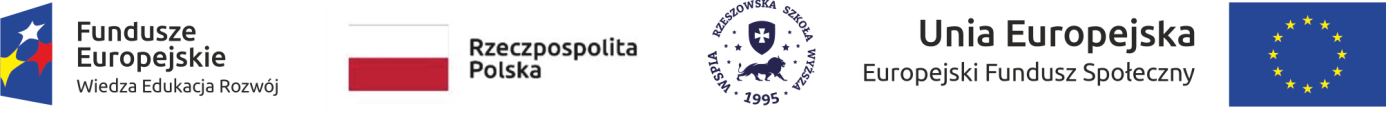 nr zapytania ofertowego 3/KON/Z045/2019Załącznik nr 4 do WarunkówOŚWIADCZENIE ZŁOŻONEW CELU WYKAZANIA SPEŁNIENIA WARUNKÓWO KTÓRYCH MOWA W CZĘŚCI X ust. 3 WARUNKÓWOświadczam(my), że na dzień składania oferty:Posiadam/my uprawnienia do wykonywania określonej działalności lub czynności, jeżeli ustawy nakładają obowiązek posiadania takich uprawnień.Znajduje się/Znajdujemy się w sytuacji ekonomicznej i finansowej zapewniającej wykonanie zamówienia we wskazanych terminach.Posiadam/my niezbędną wiedzę oraz dysponuję/dysponujemy odpowiednim potencjałem technicznym i osobami zdolnymi do wykonania zamówienia.........................................................................( data, pieczęć i podpis osoby/osób uprawnionej/uprawnionych do składania oświadczeń woli w imieniu Wykonawcy)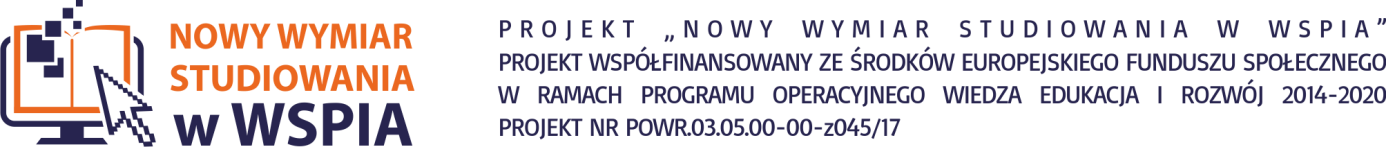 